ДОГОВОРна поставку товараООО «Оптфурнитура» г. Минск, именуемое в дальнейшем «Поставщик», в лице директора Вериго Татьяны Александровны, действующего на основании Устава, с одной стороны, и ________________________________, именуемое в дальнейшем «Покупатель», в лице ______________________________________, действующего на основании _______________________________, с другой стороны, вместе именуемые Стороны, а каждый в отдельности - Сторона, заключили настоящий договор о нижеследующем:ПРЕДМЕТ ДОГОВОРА, КОЛИЧЕСТВО, АССОРТИМЕНТПоставщик обязуется поставить, а Покупатель принять и оплатить швейную фурнитуру (далее – товар) в количестве и ассортименте в соответствии с заявкой Покупателя.Заявка, подписанная Покупателем, принимается в письменной форме с указанием модели товара Поставщика, количества, цвета товара (согласно предоставляемых Покупателем образцов ткани либо цветовой гамме Поставщика) и сроков выполнения заявки. Окончательные сроки доставки согласуются с Поставщиком.Общее количество и ассортимент поставляемого товара определяется суммарным количеством и ассортиментом товаров, фактически отгруженных по данному договору по товарно-транспортным (товарным) накладным, являющимися неотъемлемыми частями настоящего договора, в течение срока его действия.КАЧЕСТВО ТОВАРА, ПРИЁМКА ТОВАРА, УПАКОВКА ТОВАРАПоставляемый товар по качеству должен соответствовать согласованным образцам-эталонам.При получении заявки на окраску фурнитуры, фурнитура подвергается поверхностному крашению. Поставщик не рекомендует пришивать окрашенную фурнитуру на ткани светлее окрашенных товаров во избежание окраса ткани от установленного на них товара. В случае неприятия к сведению данной рекомендации Поставщик не несёт ответственности за порчу изделий с пришитыми на них окрашенными товарами.Приемка товара производится в соответствии с Положением о приемке товара по количеству и качеству, утверждённым Постановлением Совета Министров Республики Беларусь от 03.09.2008 г. № 1290. В случае неявки представителя Поставщика по вызову Покупателя приемка товара по количеству и качеству производится комиссией Покупателя и оформляется актом, один экземпляр которого направляется Поставщику. Неисполнение Покупателем установленных законодательством сроков приемки товара лишает его в дальнейшем права ссылаться на ненадлежащее качество товара.Поставщик обязуется в течение 20 дней со дня выставления претензии по количеству и качеству устранить дефекты или произвести замену некачественного товара за свой счет. Претензия по количеству и качеству должна быть предъявлена не позднее 20 календарных дней с момента отгрузки товара.Упаковка (полиэтиленовые пакеты) должна обеспечить сохранность товара во время транспортировки, разгрузки, хранения.ЦЕНА И ПОРЯДОК РАСЧЕТОВЦена товара устанавливается Поставщиком согласно законодательству Республики Беларусь и указывается в товарно-транспортных (товарных) накладных.Общая сумма договора определяется суммарной стоимостью товаров, фактически отгруженных по данному договору по товарно-транспортным (товарным) накладным в течение срока его действия.Покупатель производит предоплату за товары путем перевода денег платежными поручениями на расчетный счет Поставщика.ПОРЯДОК И СРОКИ ПОСТАВКИ, ТРАНСПОРТИРОВКАПоставка товаров осуществляется Поставщиком в сроки, согласованные с Покупателем.Поставка товара осуществляется Поставщиком предоставлением товара в распоряжение Покупателя на своем складе по адресу: ул. Машиностроителей, д. 28, корпус 1, пом. 20, г. Минск (EXW по Инкотермс - 2010). В данном случае транспортные расходы несет Покупатель.По согласованию с Покупателем доставка товара может осуществляться транспортом Поставщика. В данном случае транспортные расходы несет Поставщик.Датой поставки считается дата получения товаров по товарно-транспортной (товарной) накладной, что подтверждается отметкой в товарно-транспортной (товарной) накладной о получении товара.Поставщик вместе с товаром передает Покупателю отгрузочные и иные документы на товар, предусмотренные законодательством Республики Беларусь.ФОРС-МАЖОРНЫЕ ОБСТОЯТЕЛЬСТВАСтороны освобождаются от ответственности за частичное или полное неисполнение обязательств по настоящему договору, если оно было вызвано обстоятельствами непреодолимой силы.Сторона, подвергшаяся действию обстоятельств непреодолимой силы, обязана немедленно письменно уведомить другую сторону о возникновении, виде и возможной продолжительности действия указанных обстоятельств. Нарушение указанного условия лишает права сторону ссылаться на наличие таких обстоятельств.РАССМОТРЕНИЕ СПОРОВ, САНКЦИИЗа несвоевременную поставку партии товара свыше сроков указанных в п. 4.1. договора, Покупатель имеет право взыскать с Поставщика пеню в размере дневной ставки рефинансирования НБ РБ от стоимости не поставленного в срок товара за каждый день просрочки.За несвоевременную оплату партии товара свыше сроков указанных в п. 3.3. договора, Поставщик имеет право взыскать с Покупателя пеню в размере 0,05% (пять сотых процента) от суммы не оплаченного товара на день возникновения просрочки за каждый день просрочки платежа.Все споры и разногласия, которые могут возникнуть из настоящего договора или в связи с ним, которые стороны не смогут разрешить путем переговоров, подлежат рассмотрению в Экономическом суде по месту нахождения ответчика.До обращения в суд с иском, в связи с неисполнением или ненадлежащим исполнением Сторонами своих обязательств, обязательным является предъявление претензии (письменного предложения о добровольном урегулировании спора). Получатель претензии в течение трех рабочих дней со дня ее получения, письменно уведомляет Заявителя претензии о результатах ее рассмотрения и направляет свой ответ Заявителю по факсу или по электронной почте с последующим предоставлением оригинала ответа на претензию посредством почтовой связи в течение семи календарных дней. В случае неполучения ответа на претензию в указанный срок претензия считается признанной получателем в полном объеме.Акт сверки, направленный Поставщиком в адрес Покупателя подлежит подписанию в течение трех рабочих дней и возврату Поставщику по факсу или по электронной почте с последующим предоставлением оригинала акта сверки посредством почтовой связи в течение семи календарных дней. В случае не подписания акта сверки в указанный срок, задолженность Покупателя перед поставщиком считается подтвержденной. При необоснованном отказе Покупателя от подписания акта сверки Поставщик имеет право взыскать с Покупателя штраф в размере 5 (пяти) базовых величин действующих на дату акта сверки.СРОК ДЕЙСТВИЯ ДОГОВОРА, РАСТОРЖЕНИЕ ДОГОВОРАДоговор вступает в силу с момента подписания обеими сторонами и действует по "31"декабря 2021 г., или до полного исполнения сторонами своих обязательств. Срок действия настоящего договора продлевается на каждый последующий календарный год, если ни одна из сторон письменно не заявит о его прекращении за один месяц до окончания срока его действия.Настоящий договор составлен в двух экземплярах, имеющих одинаковую юридическую силу и хранящихся по одному у каждой из сторон. В случае изменения своих реквизитов (почтовых, банковских, отгрузочных) стороны немедленно извещают об этом друг друга. Все изменения и дополнения к настоящему договору имеют силу только в том случае, если они совершены в письменной форме и подписаны уполномоченными на то представителями сторон.В случае аннулирования настоящего договора стороны обязаны письменно известить об этом за 15 дней до расторжения договора и произвести взаиморасчеты в течение месяца со дня извещения об аннулировании, следующим образом: весь товар, поставленный Поставщиком на момент аннулирования, договора должен быть оплачен Покупателем.Во всем остальном, что не предусмотрено настоящим договором стороны руководствуются действующим законодательством Республики Беларусь.Стороны признают юридическую силу документов, переданных во исполнение настоящего договора по факсимильной связи или скан-копий документов, переданных по электронной почте, что не освобождает стороны от последующего предоставления друг другу оригиналов документов в течение 15 дней с момента отправки факсимильных или электронных сообщений.ЮРИДИЧЕСКИЕ АДРЕСА СТОРОНг. Минск№ ___«__» _______ 20__ г.ПОСТАВЩИК: ООО «Оптфурнитура»Юридический и почтовый адрес:ул. Машиностроителей, д. 28, корпус 1, пом. 20220118, г. Минск, Республика Беларусь.р/с BY86PJCB30120488321000000933 в «Приорбанк» ОАО, ЦБУ 111 пр-т Машерова, 40, г. Минск, Республика Беларусь.BIC PJCBBY2XУНП 192649908; ОКПО 382859105000Е-mail: dv@optfurnitura.byпуговица.бел Тел.-факс: +375(017) 270-81-11, 270-91-11.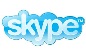           optfurnituraПОКУПАТЕЛЬ: Юридический и почтовый адрес:р/с BIC УНП                          ; ОКПО Fax Е-mail:м.п.Подпись ___________Директор Вериго Т.А.Дата «__» ___________ 20__ г.м.п.Подпись ________________ Дата «___»________ _____ г.